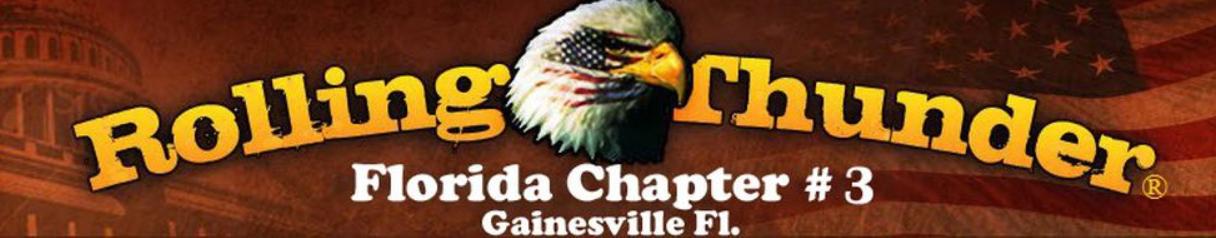 Dear Concerned Citizen,As a 501(c)(4), not for profit social welfare organization, Rolling Thunder® Florida Chapter 3 relies on donations from individuals, corporations and organizations in order to continue its mission of helping our Veterans.  Donations of goods, services, or monetary contributions also make it possible to educate the public on POW-MIA issues.These donations of goods, services, or monetary contributions will be used in our upcoming benefit events.  Goods and services will be used for prizes or silent auction.  Even the smallest donation can help us raise money for our ongoing mission.  Monetary contributions will be utilized to pay for costs related to these benefit events and ongoing operating costs of the Chapter.We cannot continue our mission without the support of our local community members, corporations and organizations like yours.  Any donation that you can provide will make an impact in the lives of those who have defended our country and/or freedoms, and their families.Please visit our website at www.rollingthunderfl03.org or our National website at www.rollingthunder1.com . Sincerely, Rolling Thunder®, Inc., Chapter 3 FLTax ID (EIN) 26-0061726MISSION STATEMENTThe major function of Rolling Thunder®, Inc. is to publicize the POW-MIA issue: To educate the public that many American Prisoners of War were left behind after all previous wars and to help correct the past and to protect the future Veterans from being left behind should they become Prisoners Of War-Missing In Action. We are committed to helping American Veterans from all wars. Rolling Thunder®, Inc. is a non-profit organization and everyone donates his or her time because they believe in the POW/MIA Issue that we are working on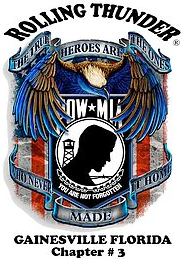 